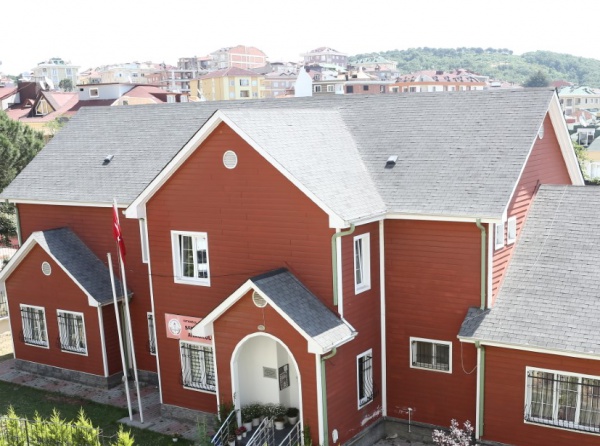 "Okul öncesi eğitim süresince çocuklar ilköğretime hazırlanırken, paylaşmayı, dayanışmayı, sosyalleşmeyi ve birlikte çalışmayı öğrenirler... Eğitimin ilk basamağını oluşturan okul öncesi eğitim gömleğin ilk düğmesidir ve bunun doğru iliklenmesi gerekir."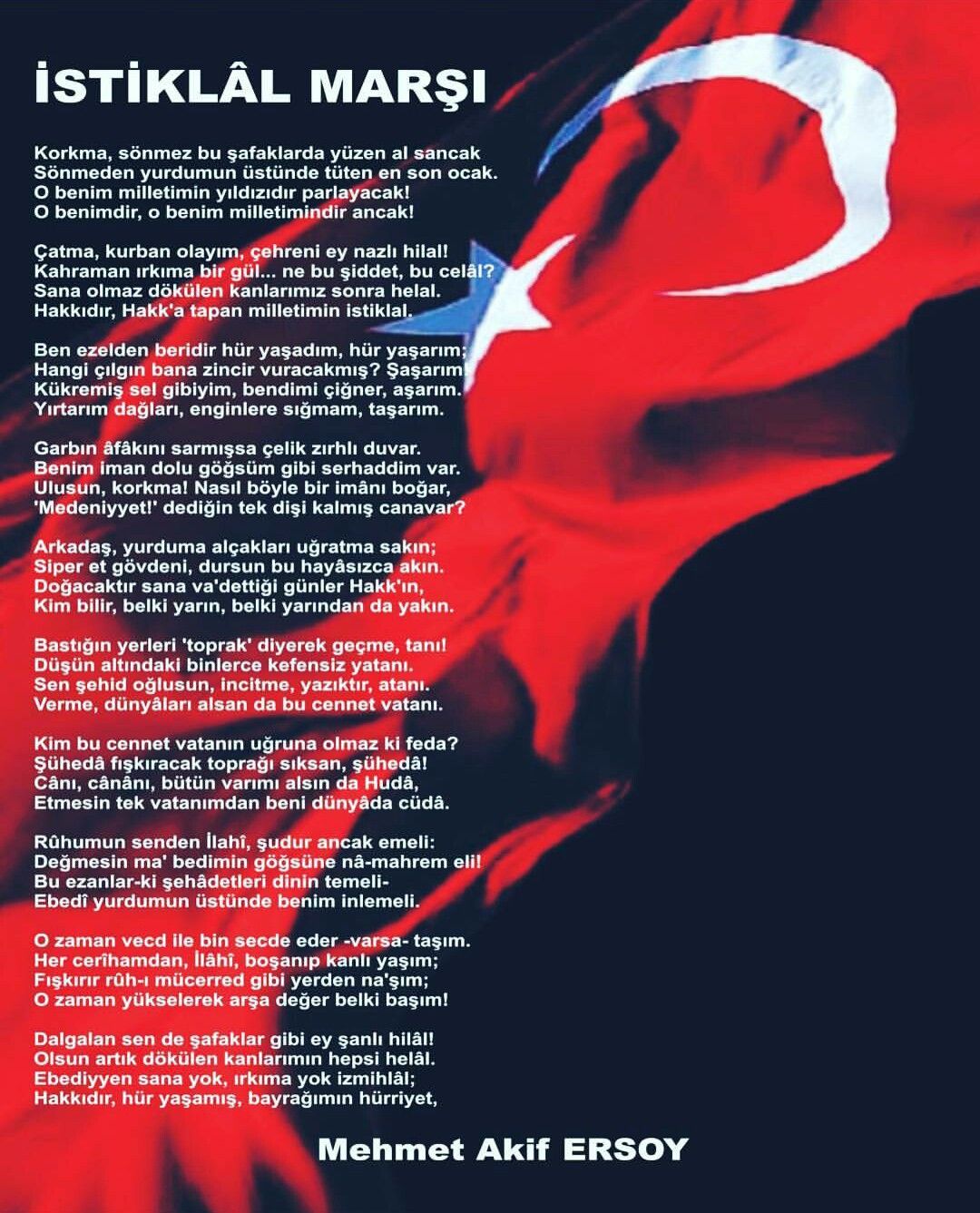 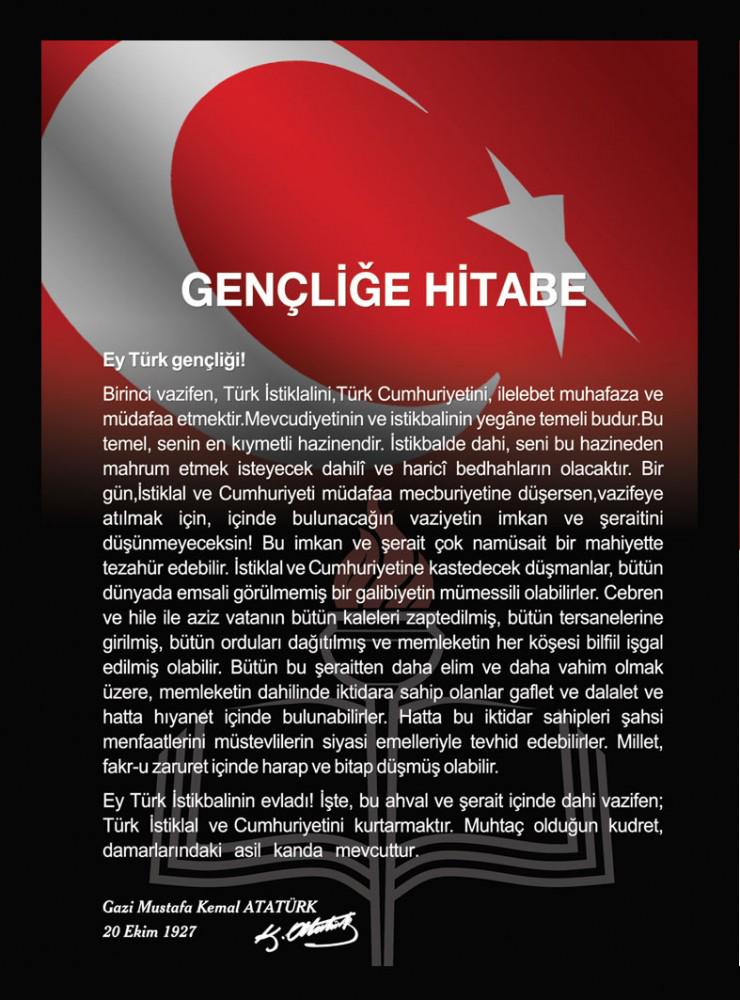 TEMEL İLKELERİMİZGenellilikPlanlılıkFerdin ve toplumun ihtiyaçlarıLaiklikKarma eğitimOkul ve ailenin işbirliği Her yerde eğitimSüreklilikAtatürk inkılap ve ilkeleri ve Atatürk MilliyetçiliğiYöneltmeFırsat ve imkan eşitliği Eğitim hakkıTarafsızlıkMesleki sorumluluk ve bağımlılıkYeterlilik ve yenilikçilikTEMEL DEĞERLERİMİZSUNUŞSema Bozkır Anaokulu ilçemizin köklü eğitim kurumlarından biridir. Okulumuz 2010 yılından bu yana eğitime devam etmektedir. Açılışındaki görevli müdürünün ardından rotasyon sebebiyle 03/07/2019 tarihinden bu yana Tuncay YAMAN okul müdürü olarak görev yapmaktadır. Okulumuzda daima başarıyı, istikrarı ve yenilikçi yaklaşımları benimsemekteyiz. Öğrencilerimizin araştırmacı, sorgulayıcı ve değer sahibi bireyler olmasını arzu etmekteyiz. Bu amaçla hem idareci hem de öğretmenler olarak hiçbir fedakarlıktan kaçınmadan çalışıyoruz. Okulumuz mahalle halkı için de ayrı bir öneme sahiptir. Sadece öğrencilerimiz için değil velilerimiz içinde okulumuz bir eğitim yuvası olmaktadır. Düzenlemiş olduğumuz etkinliklere katılım gösteren velilerimiz keyifli vakit geçirmekte ve kazanımlar elde etmektedir. Okulumuz sosyal, kültürel ve sportif alanlarda çeşitli etkinliklere katılmakta ve başarılar elde etmektedir. Çok yönlü bireyler yetiştirmek için her türlü fırsatı kullanmak ve öğrencilerimize imkanlar vermek istiyoruz. Okulumuz ve öğrencilerimiz için yararlı olabilecek çalışmaları planlıyor ve buna uygun olarak hareket ediyoruz. Sürekli bir gelişme ve değişmenin yaşandığı dünyamıza kendini adapte edebilen ancak milli ve manevi değerlerini koruyan nesiller yetiştirme gayemizde yanımızda olan ve bizlere destek olan herkese teşekkür eder, saygılar sunarım.Tuncay YAMANOkul MüdürüOKULUMUZUN TARİHÇESİOkul Giriş Çıkış Saatleri            SABAH GRUBU    						ÖĞLE  GRUBUOkulumuzda Bir gün:Okula Geliş Çocuklar okula geldiklerinde ateşleri ölçülerek okul alınmakta, okul girişinde el ve ayak dezenfeksiyonları sağlanmakta sonrasında giriş hazırlıklarını tamamlayıp sınıflarına alınmaktadırlar.  Verilen zaman süresince ilgi köşelerinde serbest oyun oynarlar ve ardından oyuncaklarını yerlerine kaldırıp sınıfı düzenlerler.Eğitim Etkinlikleri Yaş gruplarına uygun zümre öğretmenlerinin ortak hazırladıkları takvim doğrultusunda, öğretmenin programladığı şekilde etkinlik çalışmalarına başlanır.Eğitim Etkinlikleri; (Türkçe/Drama/Sanat/Müzik/Oyun/Okuma Yazmaya Hazırlık/Fen/Matematik/Doğa Etkinlikleri)Etkinlikler aktif pasif dengesi göz önünde bulundurularak sınıf öğretmeninin günlük eğitim planı doğrultusunda uygulanır.Hava şartlarının uygun olduğu günlerde eğitim etkinlikleri özellikle açık havada yapılmakta,  diğer zamanlarda ise öğrencilerin temiz hava almaları için bahçe de kısa yürüyüşler yapılmakta, sınıflar etkinlik aralarında rutin havalandırma yapılmaktadır. Ayrıca Eve DönüşDönüş hazırlıkları öğretmen rehberliğinde yapılır ve çocuklar velilerine teslim edilir.EĞİTİM ETKİNLİK VE FAALİYETLERİÇocukların yaratıcıklarını ortaya çıkaran gelişmelerini destekleyici, sosyal, duygusal, bilişsel ve motor gelişmelerini, öz bakım becerilerinin gelişimini destekleyici aktivite ve faaliyetler planlanıp uygulanmaktadır.Özel gün ve haftalar çok yönlü olarak kutlanmaktadır.  Okulumuzda 23 Nisan Ulusal Egemenlik ve Çocuk Bayramı kapsamında Okul Öncesi Eğitim Şenlikleri eğlence ve gösterilerle kutlanmaktadır Özellikle çocuk kulübü etkinliklerinde olmak üzere renk ve pijama partileri,  ilginç konseptli partiler(çılgın şapka, komik kıyafet vb.) özel günlerle ilgili program ve eğlenceler düzenlenmektedir. Çocuklarımızın ilgi alanlarının genişlemesi zihinsel, duygusal, motor gelişimi ve yaratıcılıklarının gelişmesi amaçlı sınıf içi faaliyetler; Resim, Parmak boyası, sulu boya ve farklı boyama teknikleri çalışmaları, hamur çalışmaları, kesme çalışmaları yapılmaktadır. Çocuklarımızın bilimsel ve duygusal gelişimlerini desteklemek amaçlı bitki yetiştirme etkinlikleri; çeşitli deneyler yapılmaktadır. (Yağmurun oluşumu, yiyecek küflendirme, bitki yetiştirme, yiyecekleri saklama yolları, doğadaki değişimleri gözleme Türkçeyi doğru kullanma ve iletişim kurma, zihinsel gelişimi destekleyici faaliyetler yapılmaktadır. Hikâye ve Öykü anlatma, Kukla gösterileri, dramatizasyon çalışmaları, bilmece, tekerleme, öykü tekrarı ve hikâye oluşturma, tamamlama çalışmaları Atatürk ilke ve inkılaplarını kavrama, benimseme etkinlikleri 29 Ekim Cumhuriyet Bayramı, 10 Kasım Atatürk’ü Anma Etkinlikleri, 23 Nisan Ulusal Egemenlik ve Çocuk Bayramı kutlanmaktadır. Müzik ve Oyun etkinlikleri planlar çerçevesinde yapılmaktadır. Kavram çalışmaları, mental aritmetik çalışmaları, anadil etkinlikleri uygulanmaktadır. Proje Çalışmaları; Artık materyallerin değerlendirilmesi ve çevre temizliği küresel ısınmayı önleyici ve bireysel kazanımlar, sıfır atık projeleri uygulanmaktadır. Bitki ve sebze yetiştirme, bakımı; gözlem yapabilme sosyal ve duygusal gelişim sorumluluk alma yetisi kazandırma etkinlikleri yapılmaktadır. Turşu, kurabiye ve çeşitli salata yapımı;  grup olarak çalışma yapmalarına fırsat verilerek beslenme, yaratıcılık, sosyal ve duygusal gelişimin desteklenmesiKolaj çalışması; yaratıcılık, düşünme, üretme becerisi kazandırma etkinlikleri düzenlenmektedir. Boya çalışmaları; parmak boyası, sulu boya, tutkal boya, şeker boyası vb. yapılmaktadır. Grup çalışmaları; paylaşma, yardımlaşma, özgüven gelişimi, dil gelişimini destekler nitelikte planlanmaktadır. Küçük kas gelişimi, bilişsel ve duygusal gelişimi(kesme, yapıştırma, katlama, boyama, tasarruf yapabilme, öz güven gelişimi.) destekleyici etkinlikler yapılmaktadır. SINIFLARIMIZ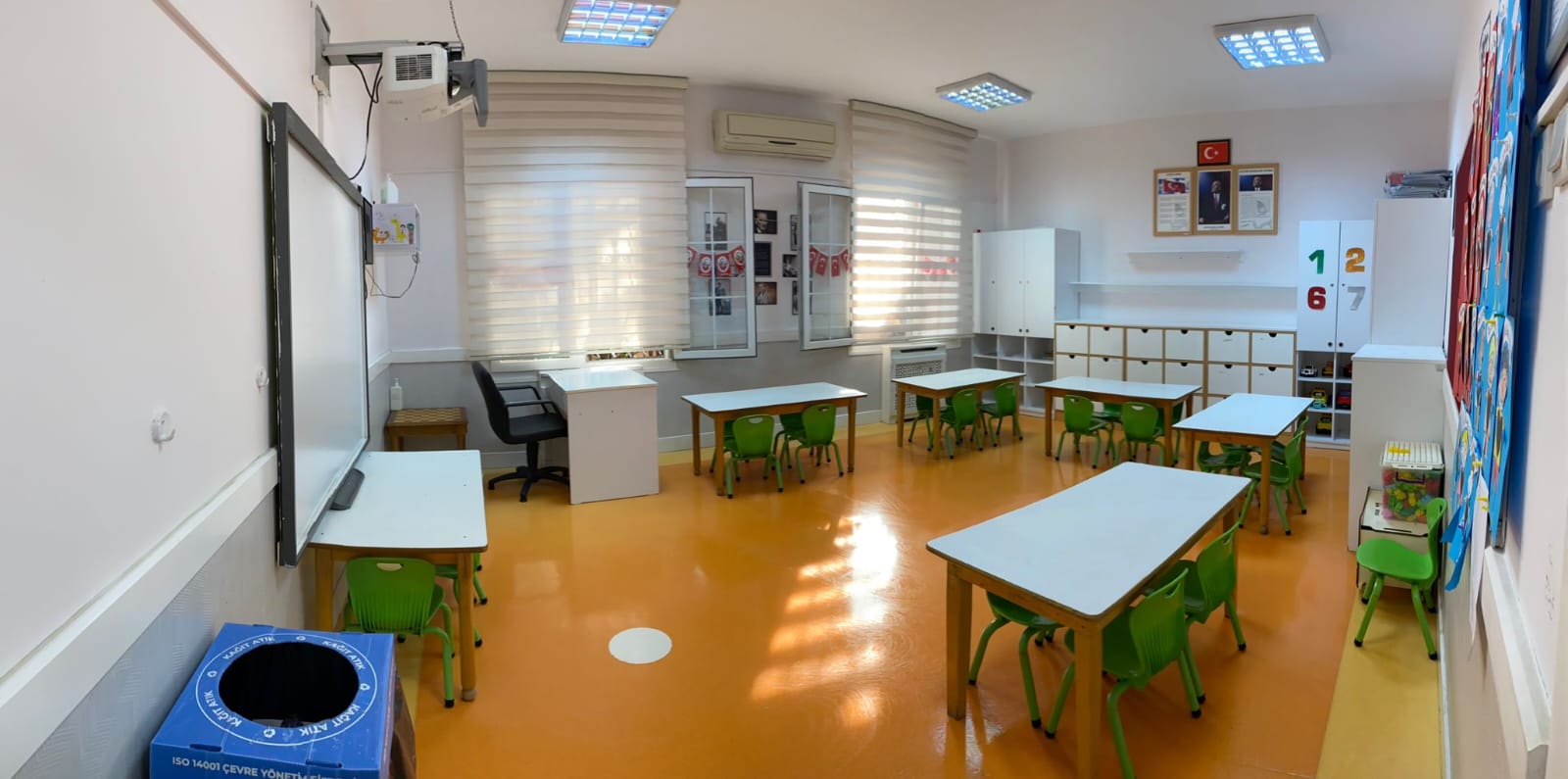 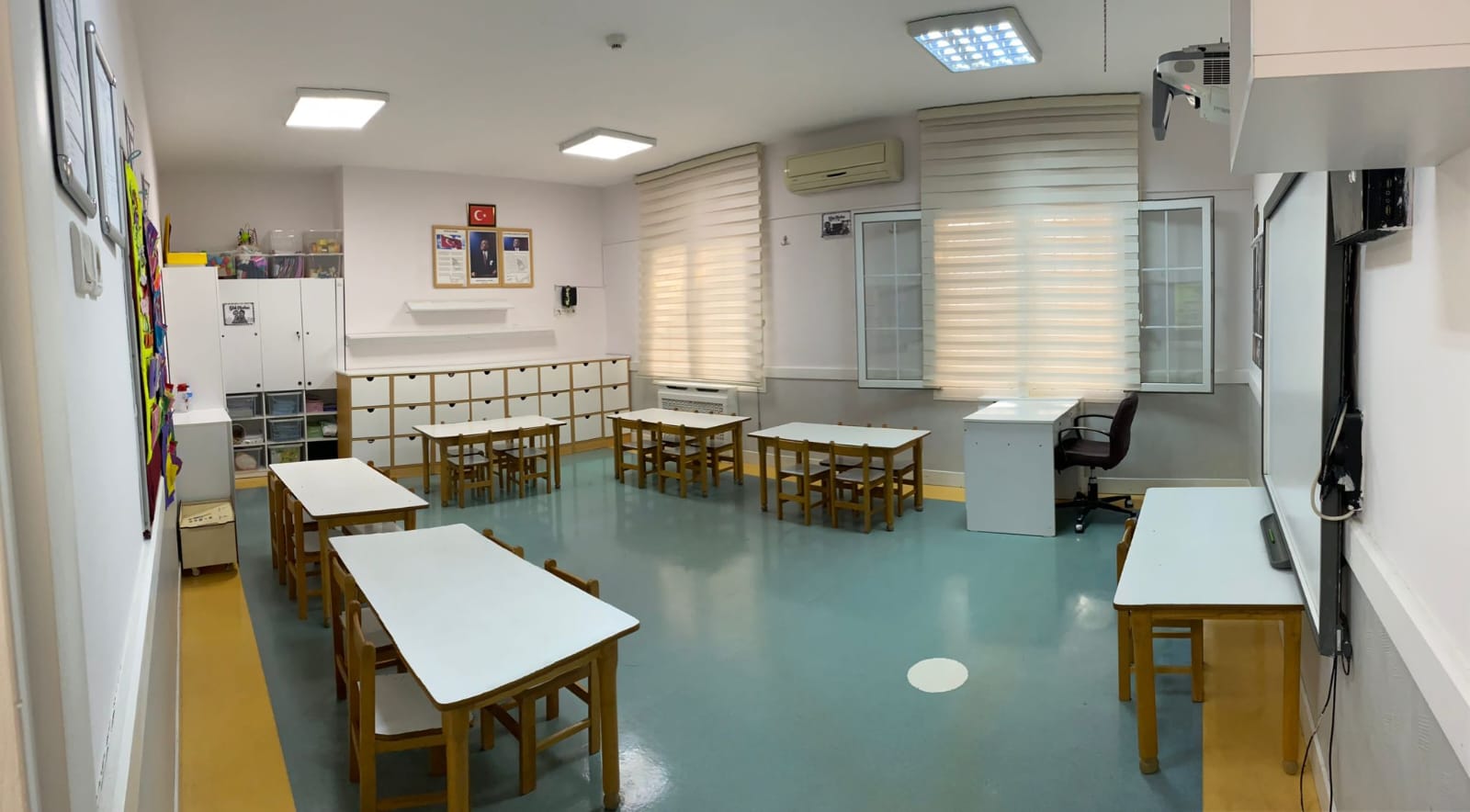 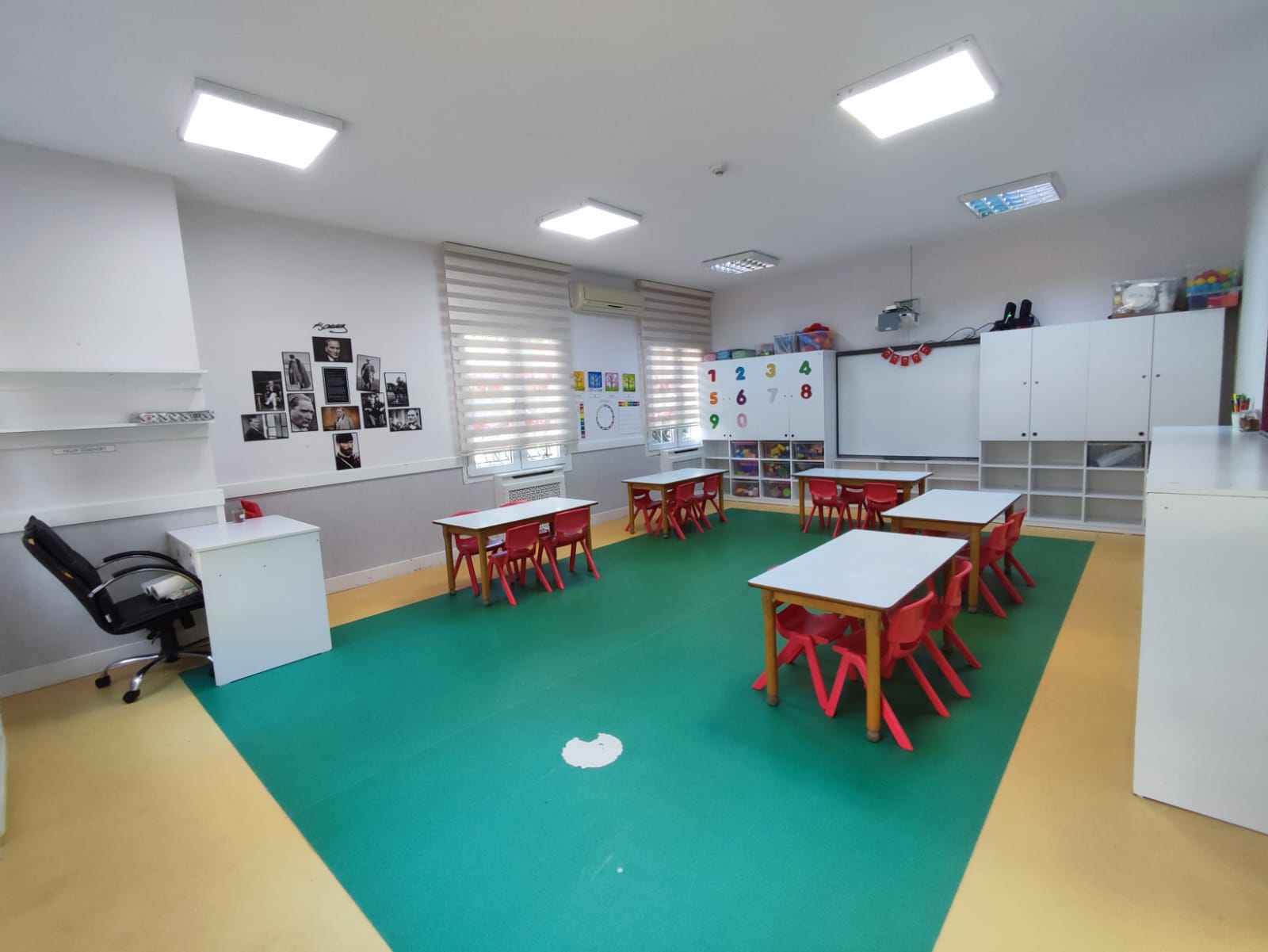 Çocuk Kulüplerimiz;Okulumuz çocuk kulübü her dönem başında ve gerekli güncellemeler yapılacağı zaman onayı alınarak çalışmalarını yapmaktadır. Çocuk kulüplerinde çerçeve planı doğrultusunda haftalık ve aylık çalışmalar yapılmaktadır. Günlük yaşam becerileri, matematik çalışmaları, müzik ve orff çalışmaları, yaratıcı sanat etkinlikleri, fen ve doğa çalışmaları bu etkinliklerden bazılarıdır. 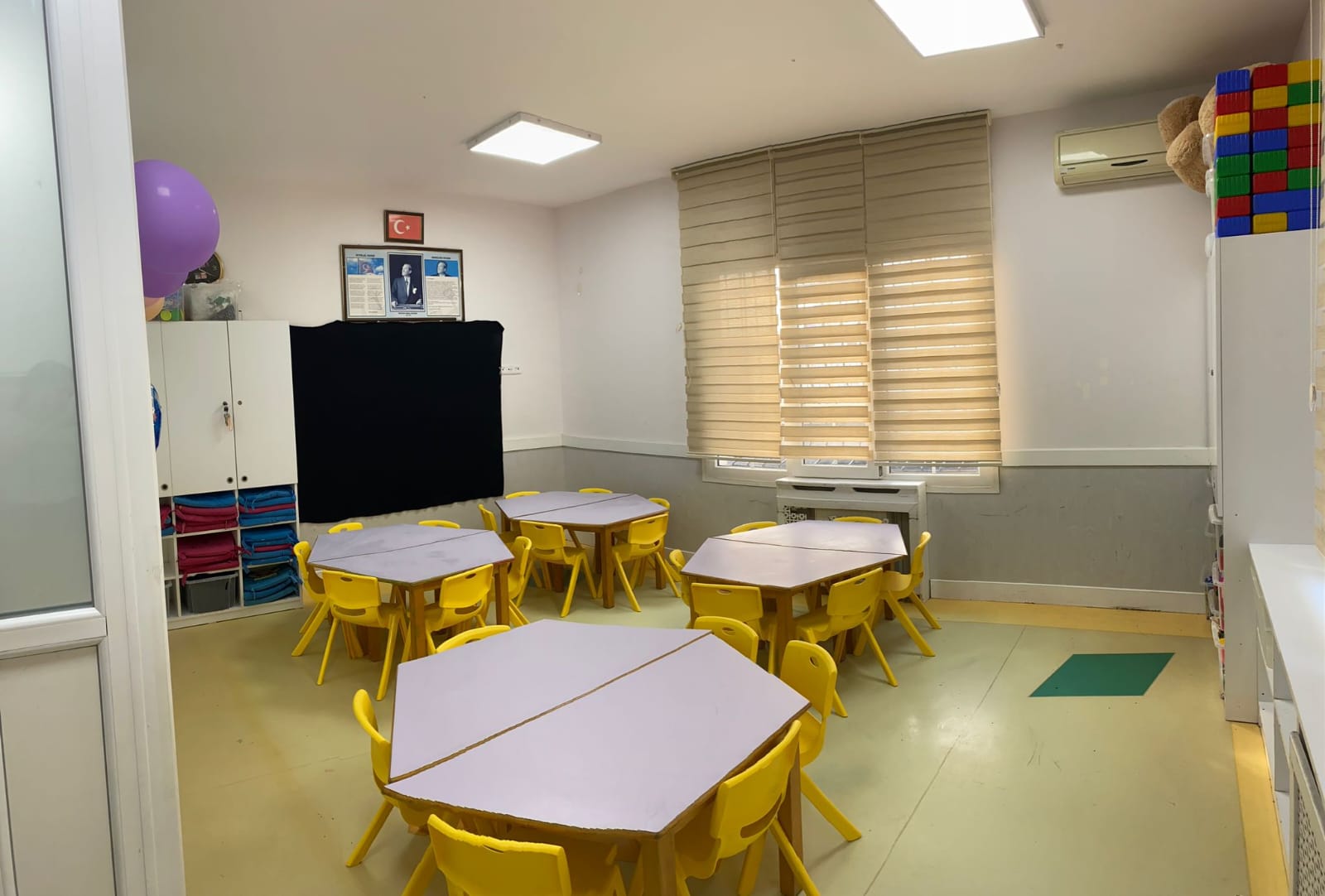 Çocuk Kulübü Sınıfı Haftalık Ders Programımız İDARİ BÖLÜMLERİMİZ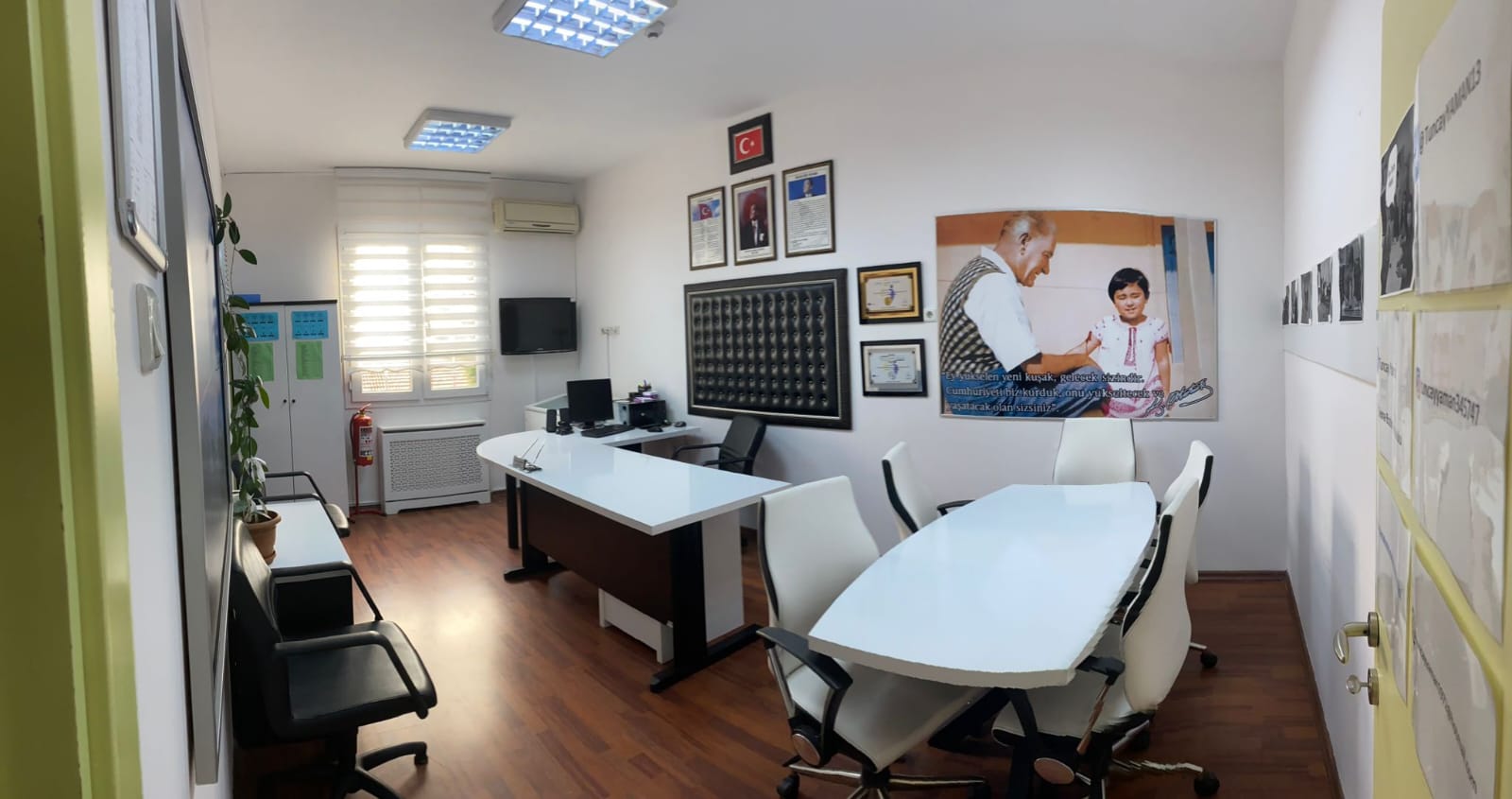 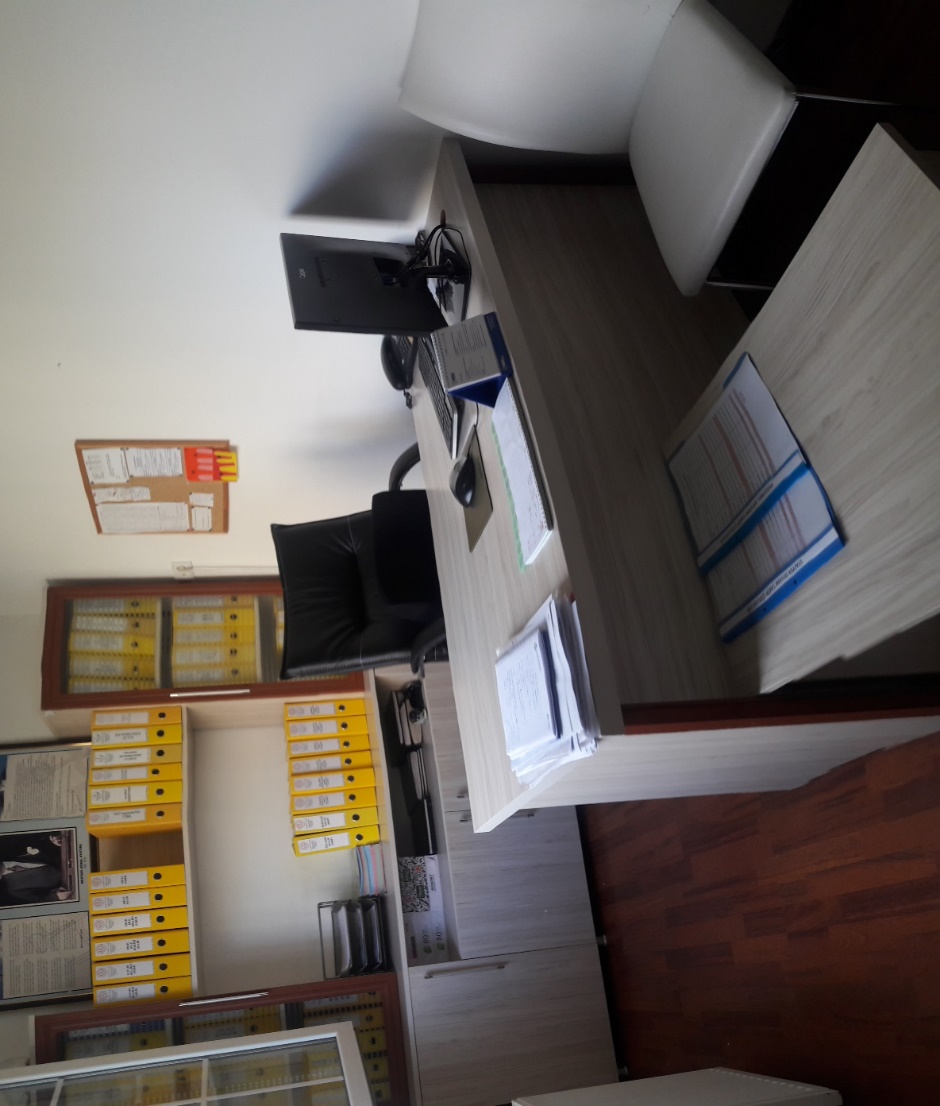 MUTFAĞIMIZ VE YEMEKHANEMİZ	Okul yemekhanemiz de tıpkı okulumuzun diğer bölümleri gibi hijyen standartlarına uygun olarak hizmet vermektedir. Yemekhanemiz 2 adet mutfak görevlisi görev almakta olup menümüz tüm yiyeceklerden çocukların vitamin alacağı şekilde hazırlanmaktadır. 			                                                         Okul Mutfağımız Sağlık Bakanlığı tarafından “BEYAZ BAYRAK” ödülü kazanmış olup her yıl Tarım Bakanlığı tarafından denetlenmektedir. Mutfaktaki önceliğimiz öğrencilerin “Doğru ve Sağlıklı” beslenmesidir. Son yıllarda ülkemizi tehdit eden “Çocuklardaki Diyabet ve Obezite” hastalıklarını engellemeyi amaçladığımız bir Beslenme Politikası izlemekteyiz. Bu yönüyle okulumuz 'Beslenme Dostu Okul' belgesi başvurusu yapmış ve sertifika almaya hak kazanmıştır.  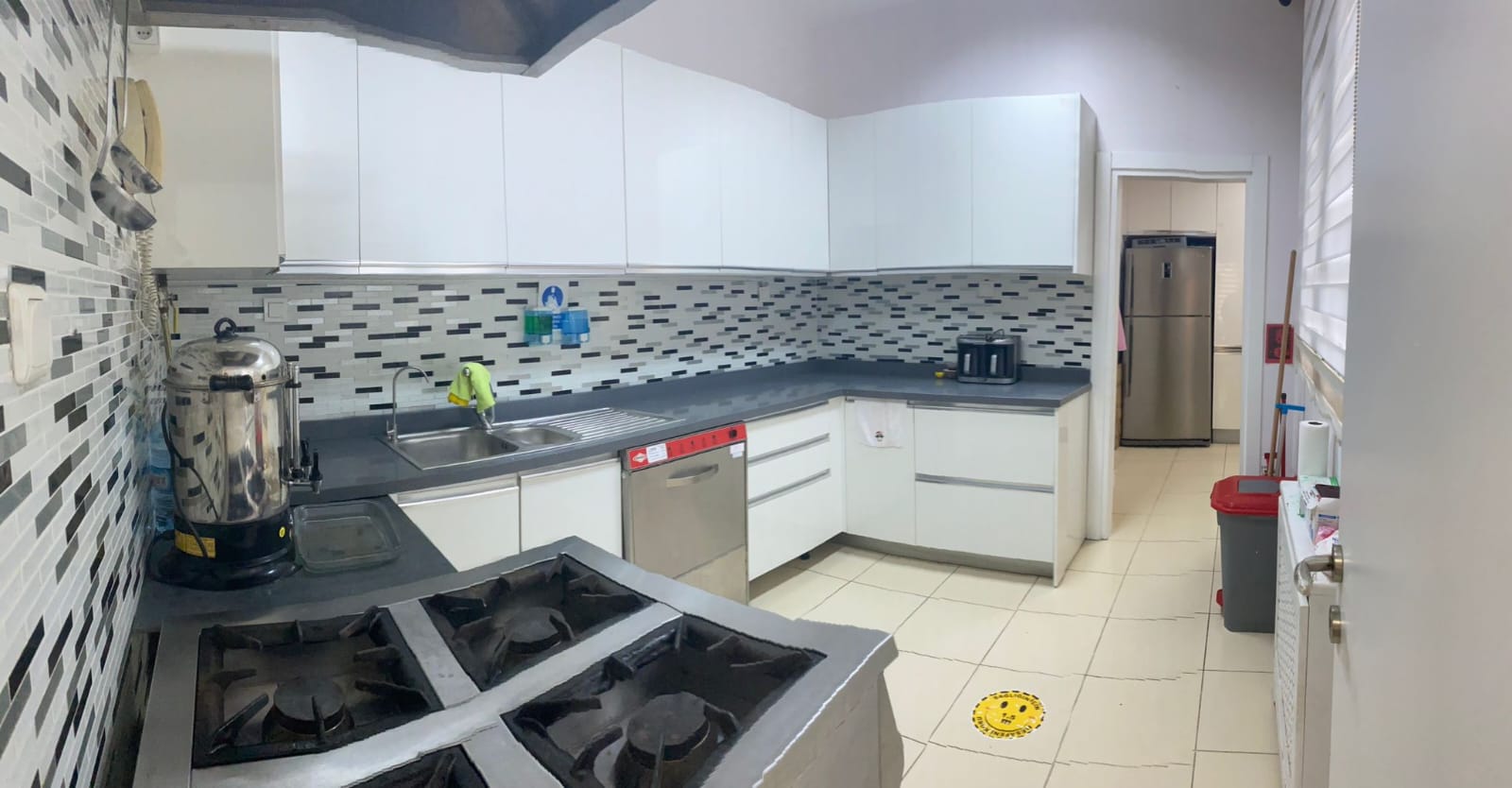 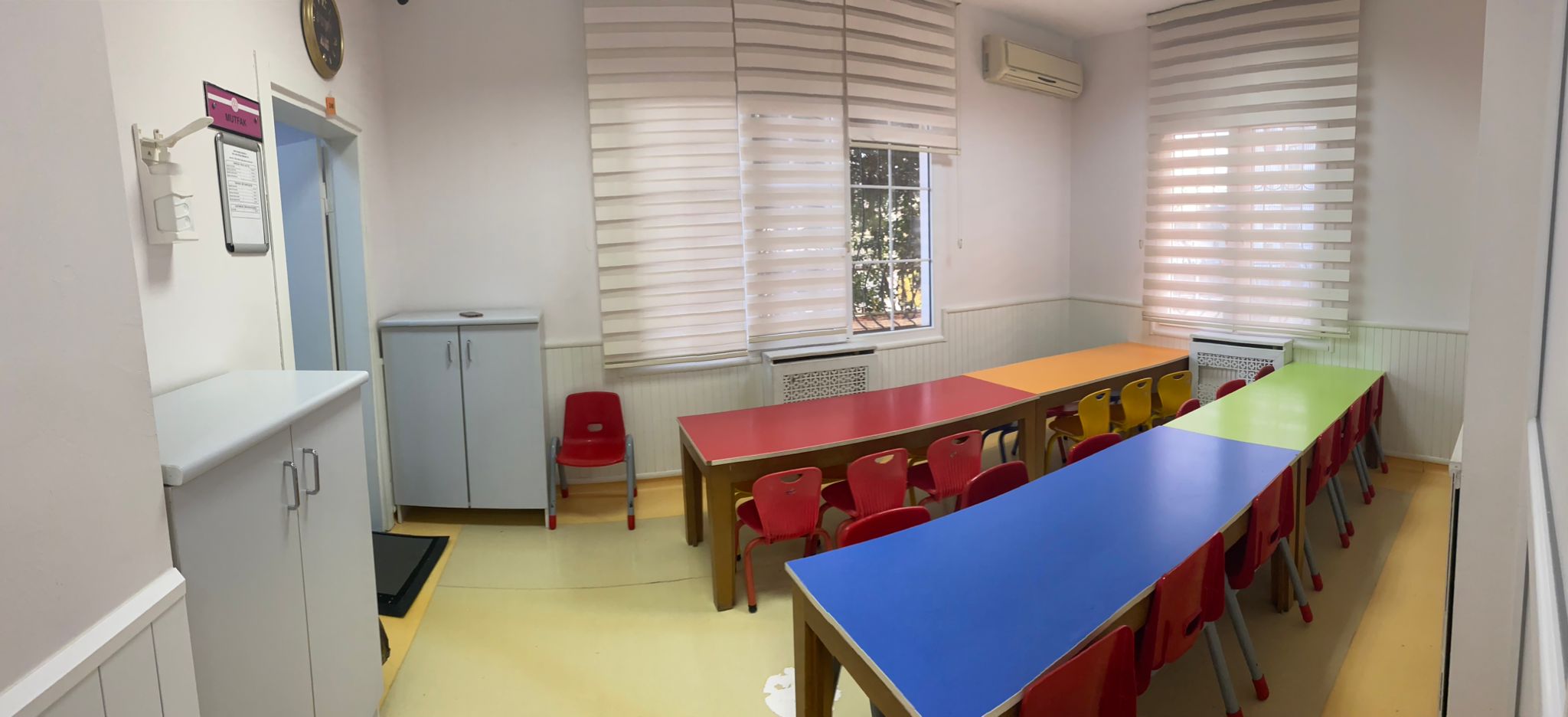 BAHÇEMİZ VE OYUN ALANIMIZ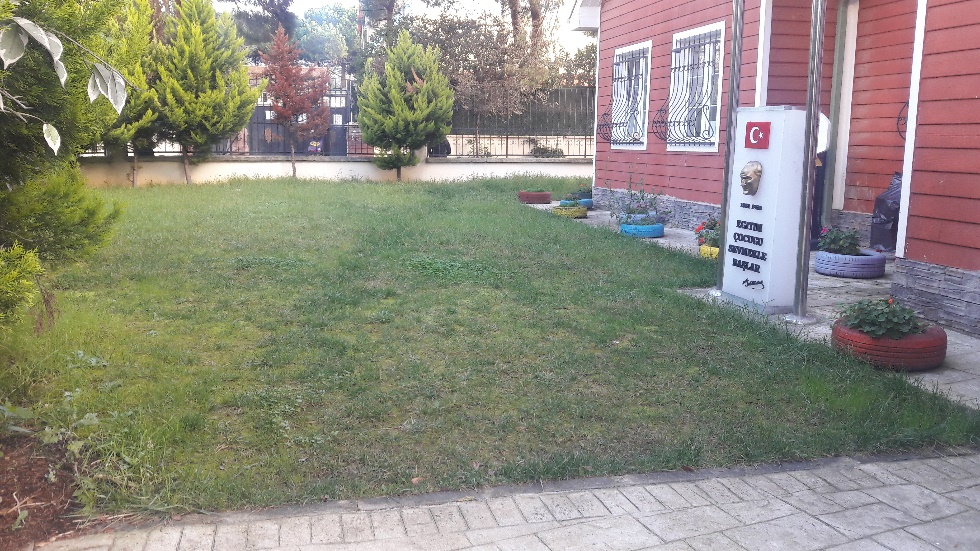 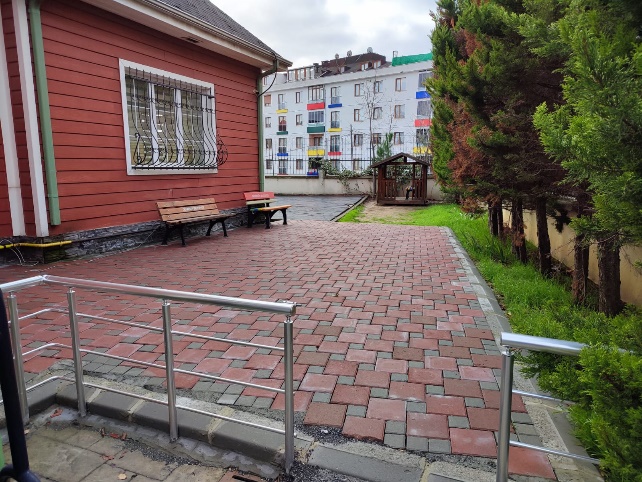 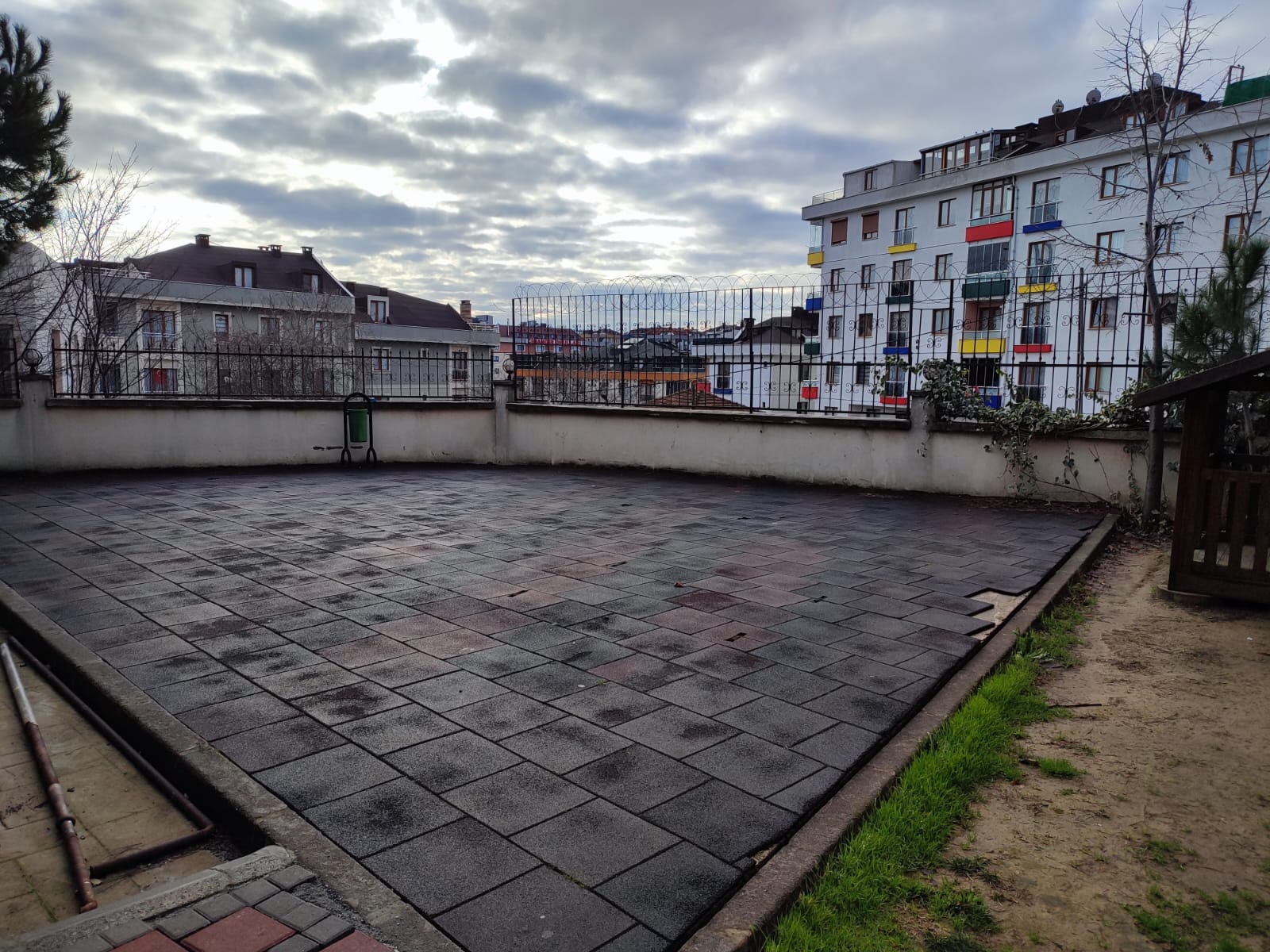 KONFERANS SALONUMUZ	Okulumuzun gerek öğrenci gerek veli açısından avantajına sayılabilecek özelliklerden birisi de konferans salonunun varlığıdır. Öğrenciler için okul içinde düzenlenen tiyatro, drama vb. sahne sanatlarına yönelik çalışmaların yapılması açısından önemlidir.  Veliler açısından yapılan toplantılar, veli akademileri, rehberlik toplantılarına yönelik olarak avantaj sağlamaktadır. 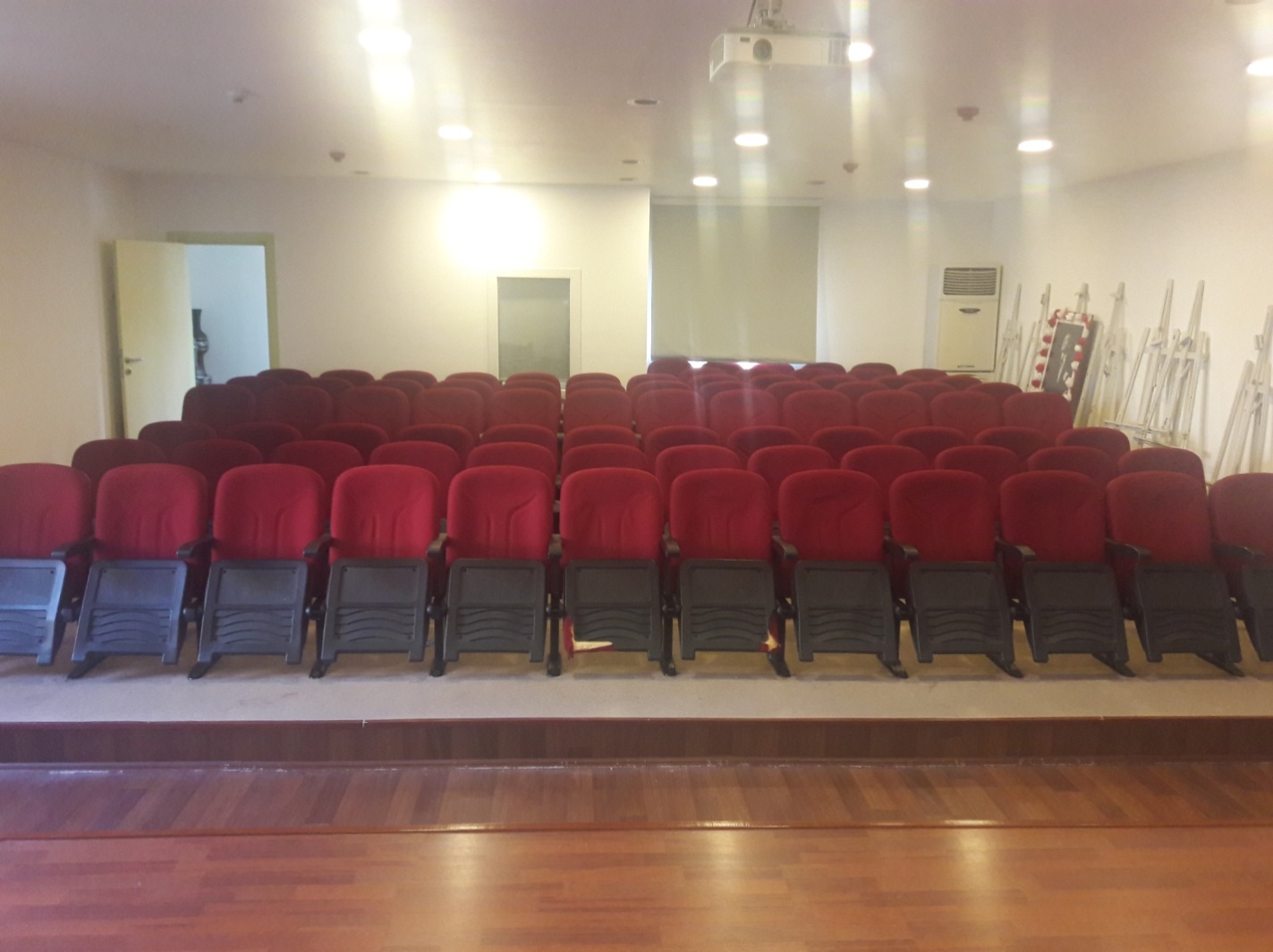 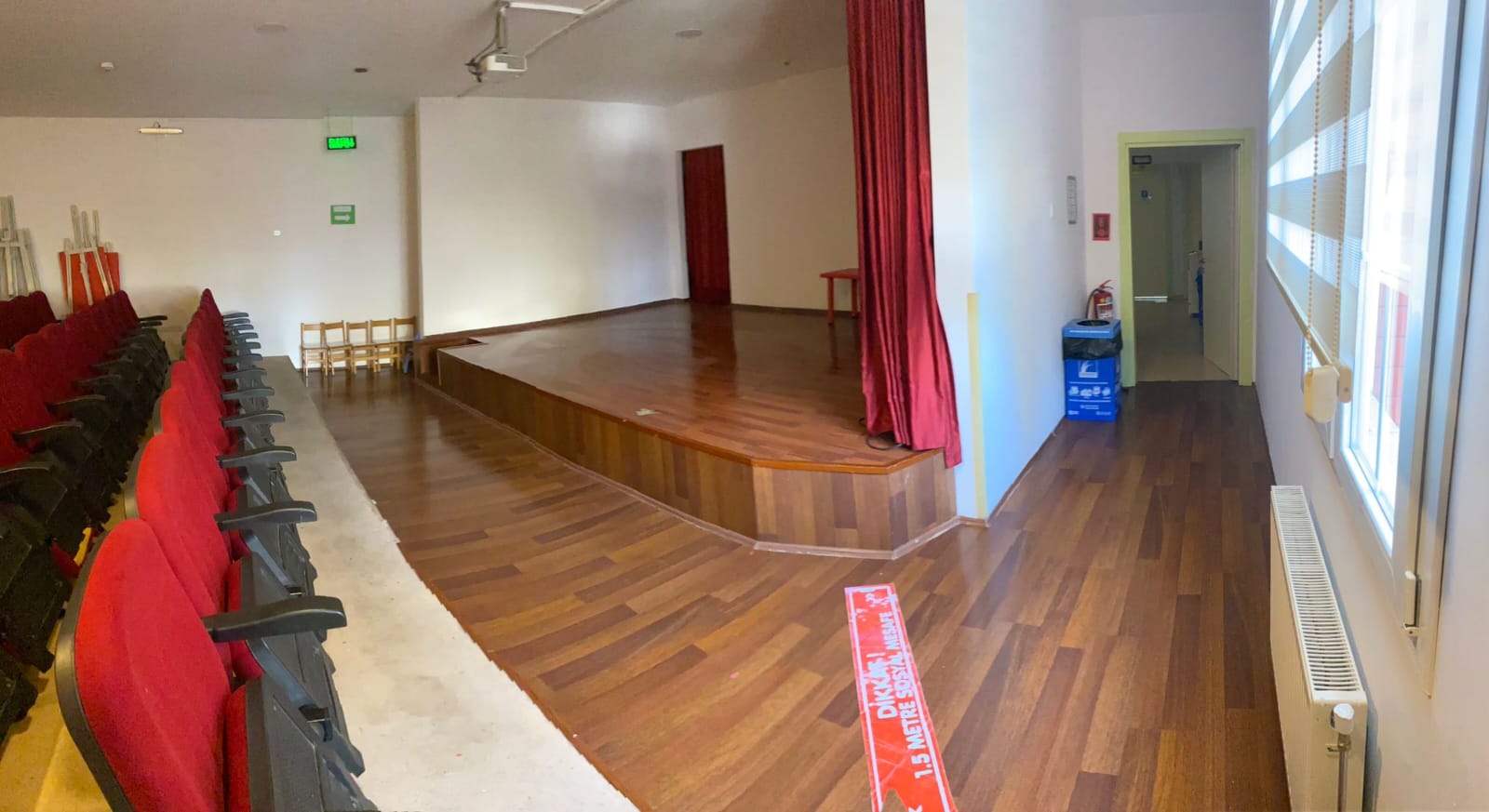 LAVABO ve TUVALETLER: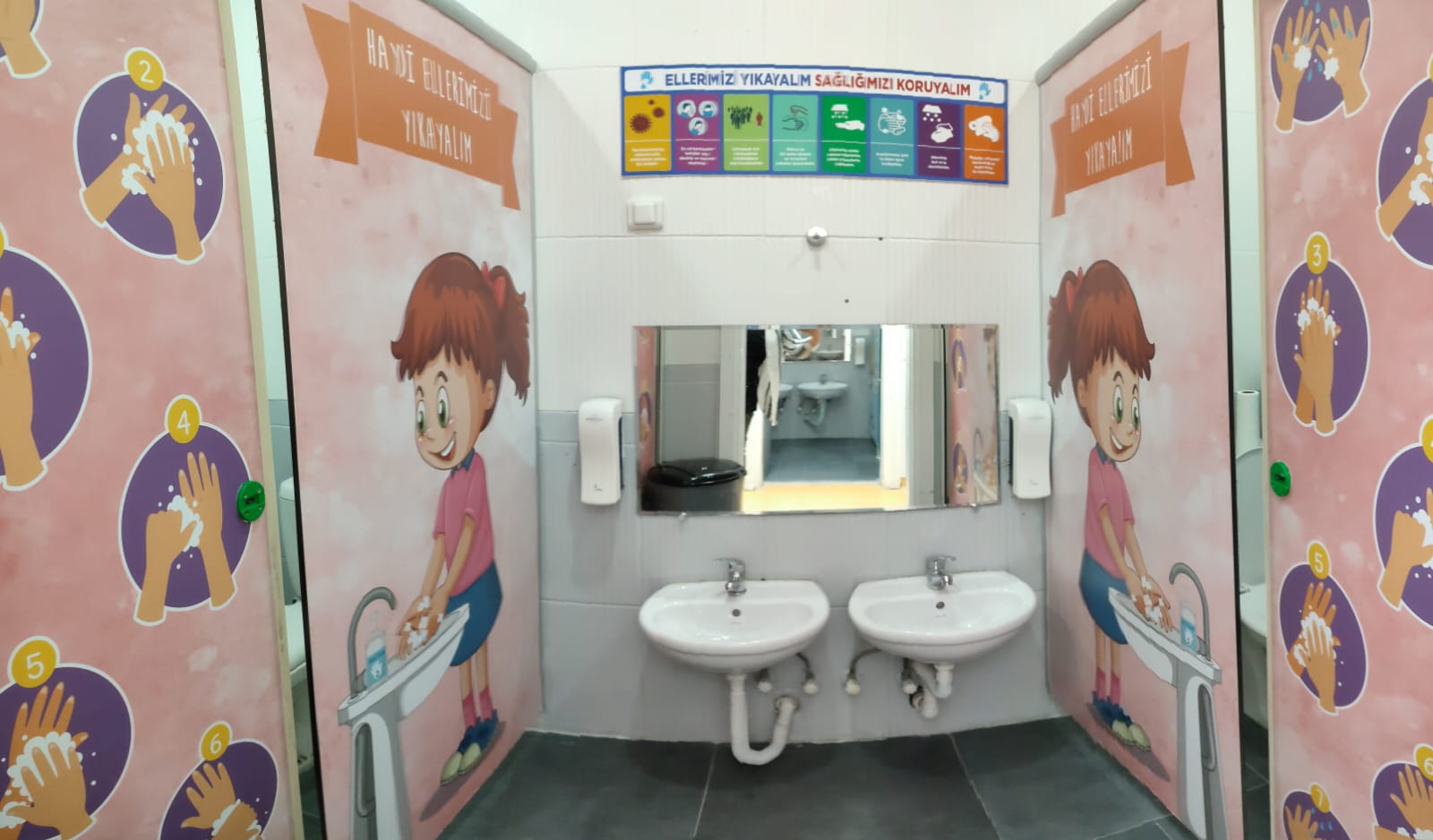 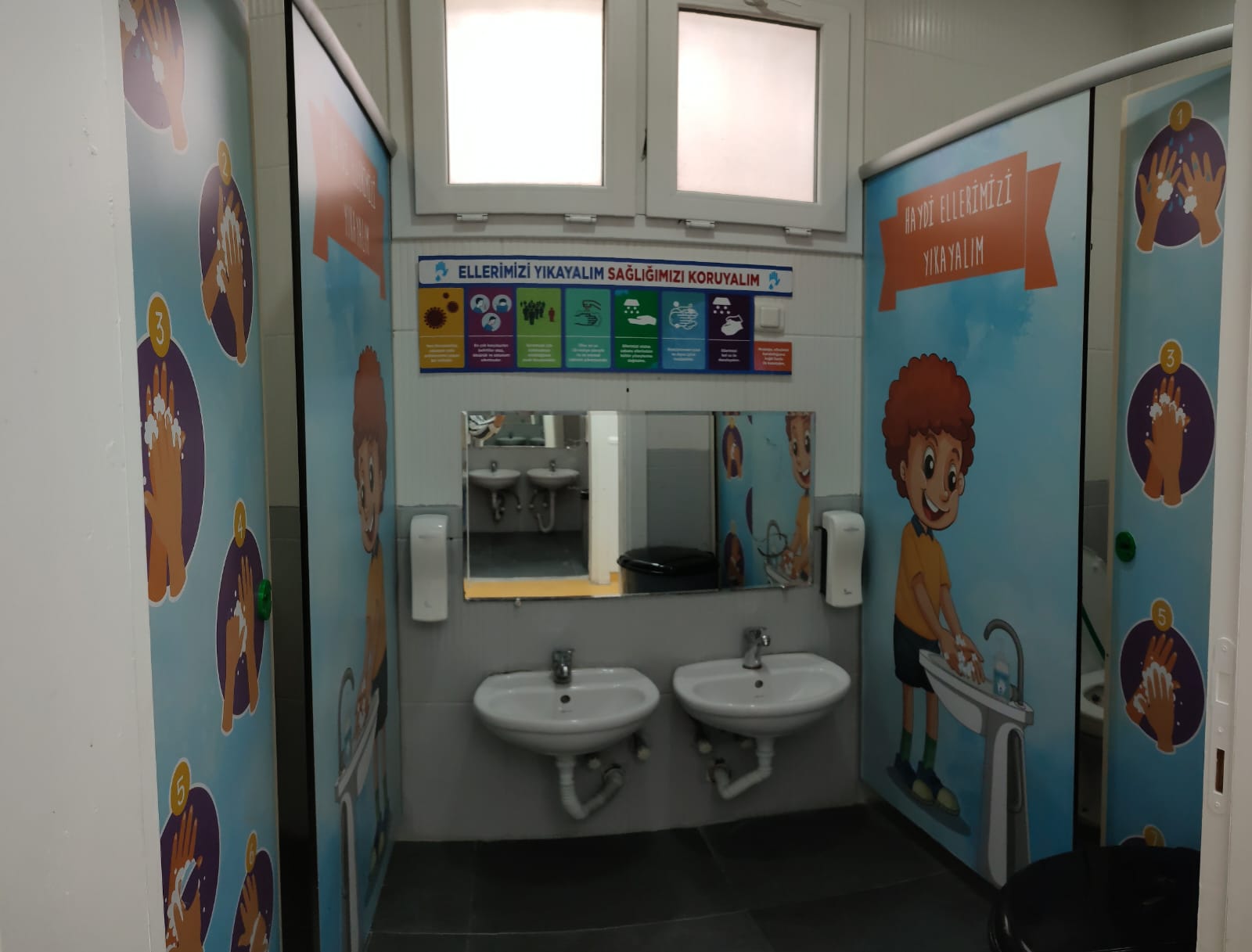 OKULUMUZUN PROJELERİAtık Pil Projesi, Atık Yağ Projesi, Mavi Kapak Projesi, Üç İyilik Yap Projesi, Sokak Hayvanlarını Koruma Projesi, Bir Kap Da Sen Koy, Oyuncak Toplama Projesi, Kıyafet Toplama Projesi, Okul Hobim Projesi okulumuzda her yıl revize edilerek uygulanmaya devam edilmektedir. Atatürk’ e Vefa Valizi Projesi: Türkiye Cumhuriyeti Kurucusu Mustafa Kemal Atatürk önderliğinde verilen Kurtuluş Mücadelesine duyulan minnetimizi göstermek üzere, Türk Milli Eğitim kanun, yasa, yönetmelik ve eğitim programlarında yer alan Atatürk ile ilgili etkinliklerle, öğrenciler arasında birlik ve beraberliği sağlamak ve farkındalık yaratmak amacıyla Kasım 2021 tarihinde başlatıldı. Ve bu yıl Cumhuriyetimizin 100.yılı olması nedeniyle devam ettirilmektedir. 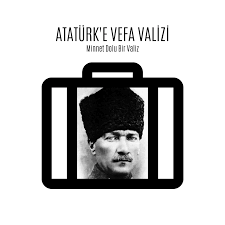 Sabancı Üniversitesi tarafından düzenlenen Eğitimde İyi Örnekler projesinde “Kendi Oyuncağımı Yapıyorum”, “Ailelerle Mutlu Sınıflar”, “Yaşayan Matematik”, “Matematiğin Büyülü Dünyasına İlk Adım”, “Ressamları Tanıyorum Sanatla Büyüyorum”, “Sağlıklı Yaşıyorum Sporla Büyüyorum” projeleri ile sergilenmeye layık görülmüştür.İGEDER’ in Düzenlediği platformda “Okul Öncesi Dönemde Ağırlığı Ölçme Becerisinin Eğlenceli Şekilde Kavratılması” ve “ Çoklu Zeka Etkinlikleriyle Hayvanları Tanıyalım”, “Batıdan Doğuya Sevgi Köprüsü”, projelerimiz sergilenmeye hak kazanmıştır. 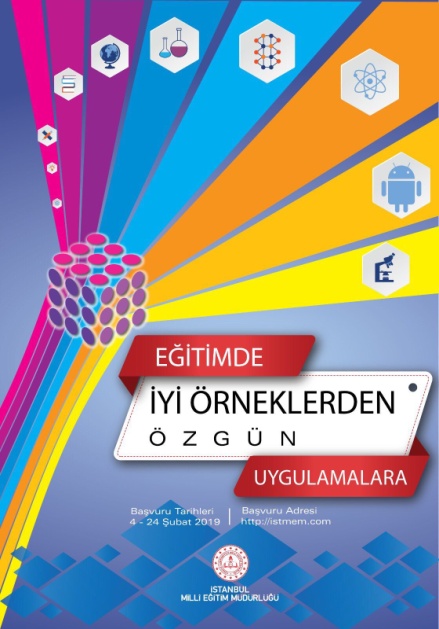 İstanbul İl Milli Eğitim Müdürlüğü tarafından düzenlenen Eğitimde İyi Örnekler Proje Paylaşımı’ nda okulumuz Eğitimde İyi Örnekler Paylaşımı’ nda “Organik Oyuncak Yapımı”, “ Ben Yemek Seçmem Abur Cubur Yemem”, “Damla Damla Matematik, “Duyguların Rengi”, “Yaşayan Matematik” projeleri ile materyal tanıtımı, poster sunumuna hak kazanmıştır. Son olarak 2019- 2020 eğitim öğretim yılında okulumuz yine Eğitimde İyi Örnekler Proje Paylaşımı' nda "Geleceğinize Gelin, Geleceğinize Yatırım Yapın" adlı projesiyle saha çalışmasına kalmıştır.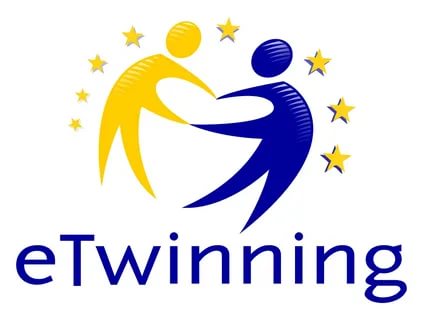 e-Twinning Projesi Milli Eğitim Bakanlığı, Yenilik ve Eğitim Teknolojileri Genel Müdürlüğü e Twinningportalı üzerinden yapılan uluslararası proje paylaşımında “Recipesfor Kids”(Çocuklar İçin Yemek Tarifleri) projesi, “LittleFriends in a Big World” projesi ve “Discovering New Spaces” projeleri ile katılım sağlamış ve Türkiye Ulusal Destek Servisi tarafından Avrupa Kalite Etiketi ve Ulusal Kalite Etiketi almaya hak kazanmıştır. European Commission Erasmus Plus Programında Erasmus+KA1 alanında “Eğitim Öğretim Tekniklerinin Gözlemlenmesi”  projesi ile Slovakya da bulunan İlköğretim okulundan gelen proje ortakları okulumuzu ziyaret ederek eğitim öğretim tekniklerini gözlemlemişlerdir.Sıfır Atık Projesi kapsamında gerekli çalışmalar yapılarak belgelendirme süreci için okul başvurumuz yapılmış, cevap beklenmektedir. 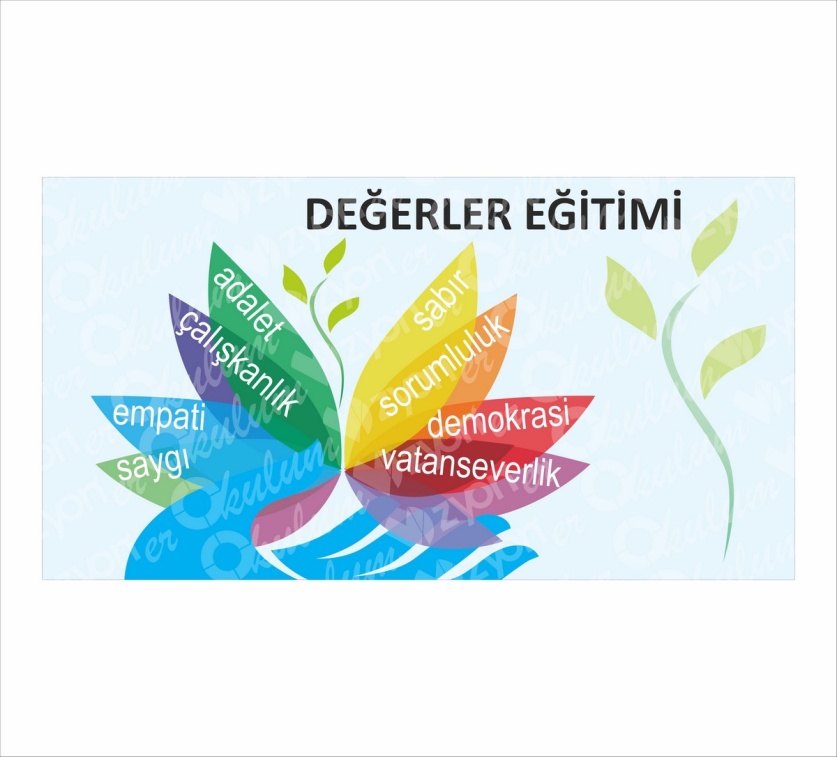 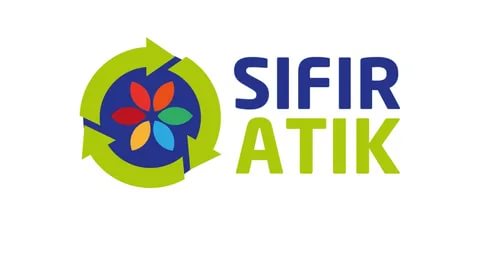 Değerler Eğitimi ProjesiBeyaz Bayrak Projesi 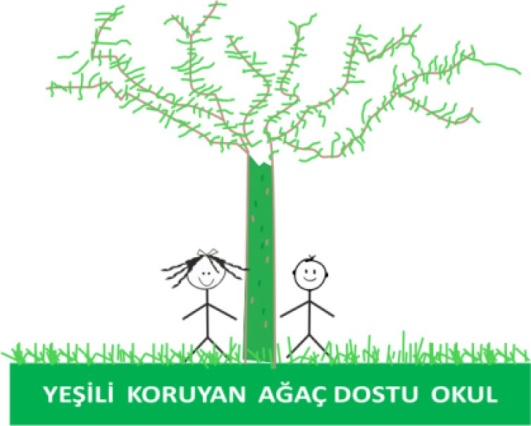 Beslenme Dostu Okul Projesi Eğitimde İyi Örneklerden Özgün Uygulamalar Ulusal Öğretmenler Arası Materyal Yarışması Veli Akademisi Projesi 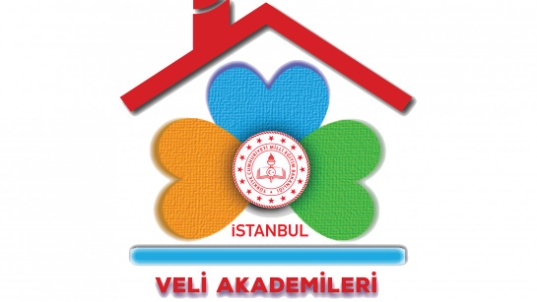 Ağaçların Adları İstanbul Projesi Okulum Temiz Projesi Veli Akademileri 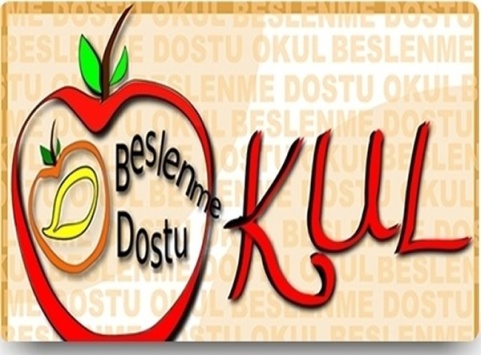 Öğretmen Akademileri 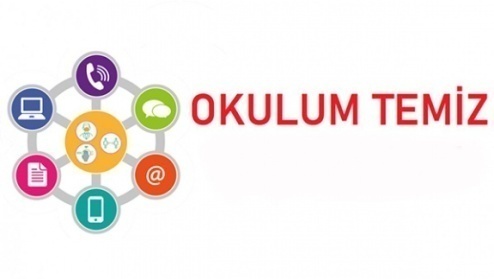 Yönetici Akademileri Okulumuz İstanbul İl Milli Eğitim Müdürlüğü’ nün “Sosyal Medyanın Bilinçli Kullanımı ve Siber Güvenlik” projesinde anaokulu olarak İstanbul’ da pilot uygulama yapılan tek okul olma başarısını göstermiştir. Okulumuz uygulamış olduğu bu projelerle çeşitli ödüller, bayraklar, plaketler ve başarı belgeleri alarak adından söz ettirmiştir.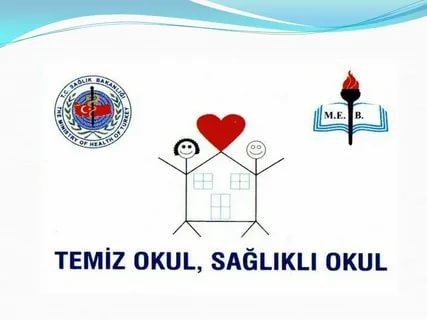 WEB SİTEMİZDEN…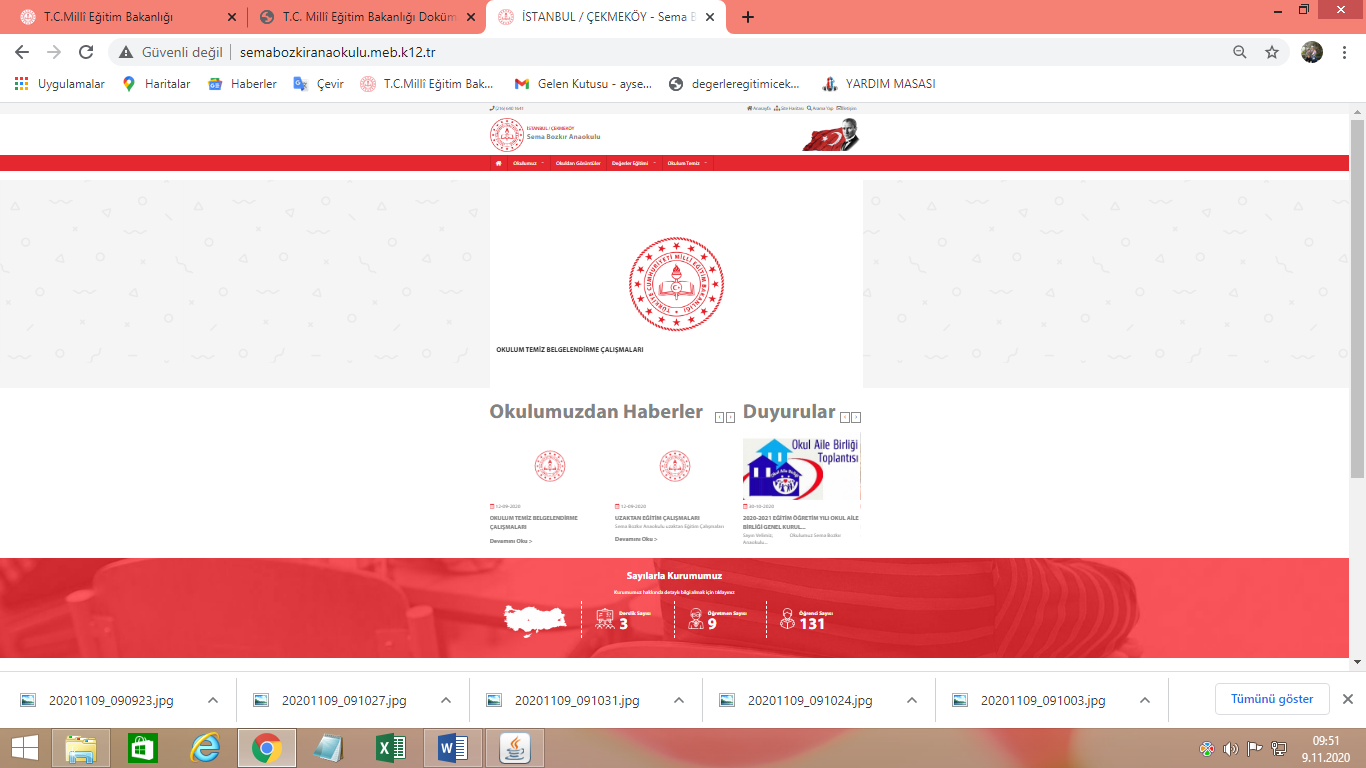 Okul WEB Sitemiz okulumuzdan haber almaya açık şekilde sürekli güncel tutulmaktadır. 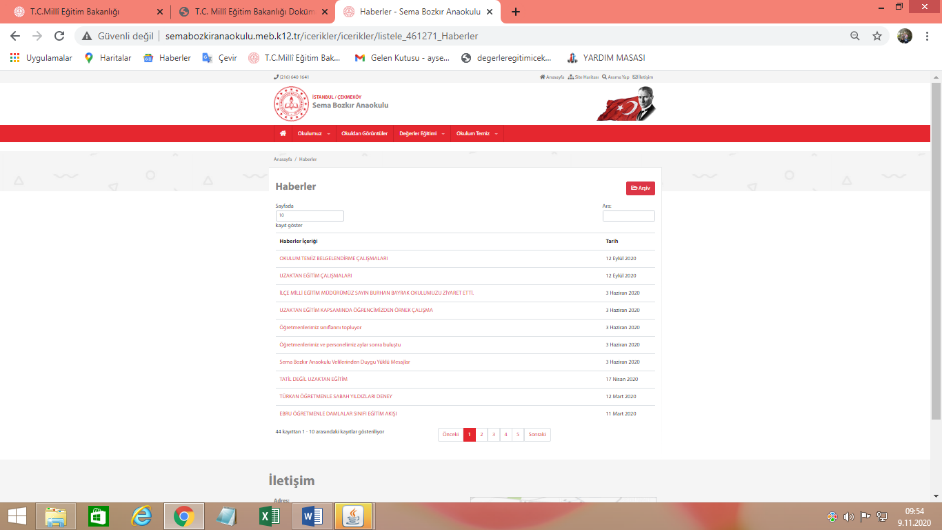 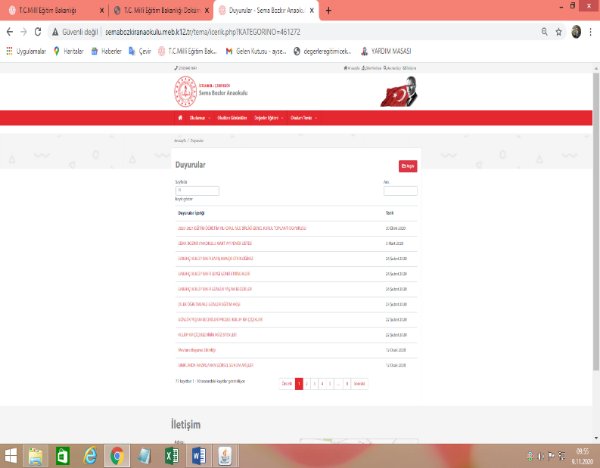 İLETİŞİMAdres: Merkez Mahallesi Şükrü Kaya Sokak no:5 Çekmeköy İSTANBULTelefon: 0216 640 16 41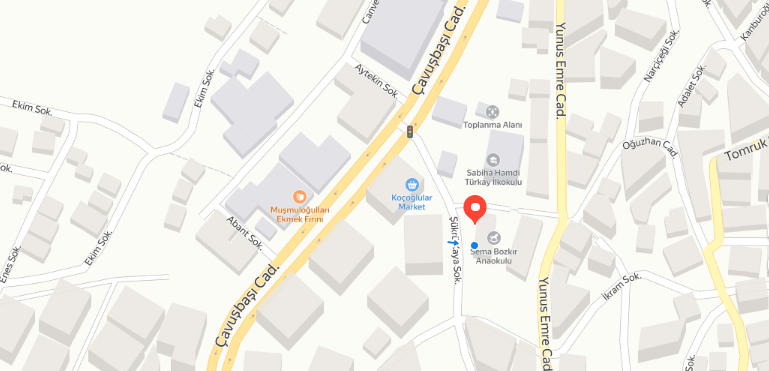 Okul Krokisi…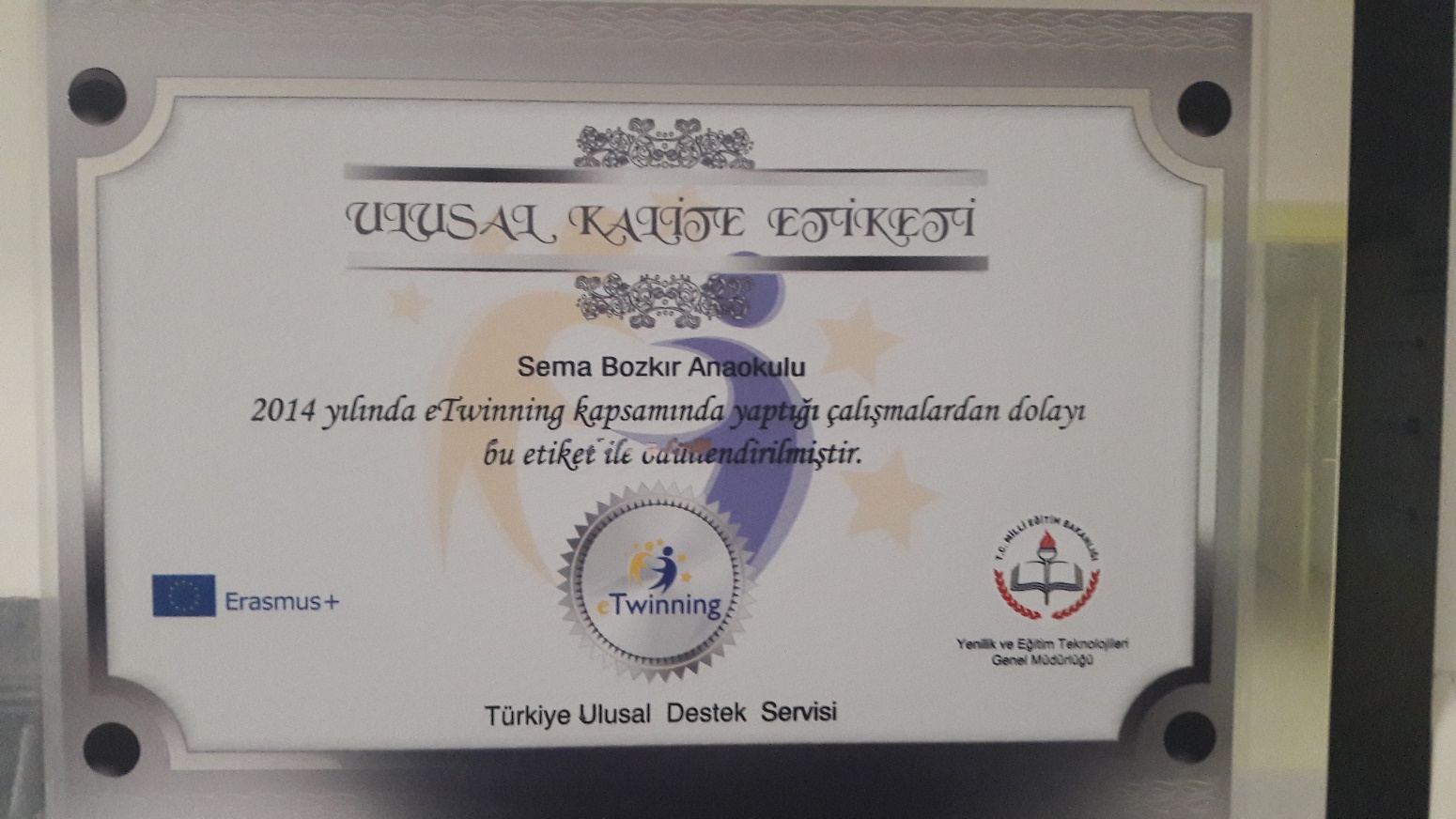 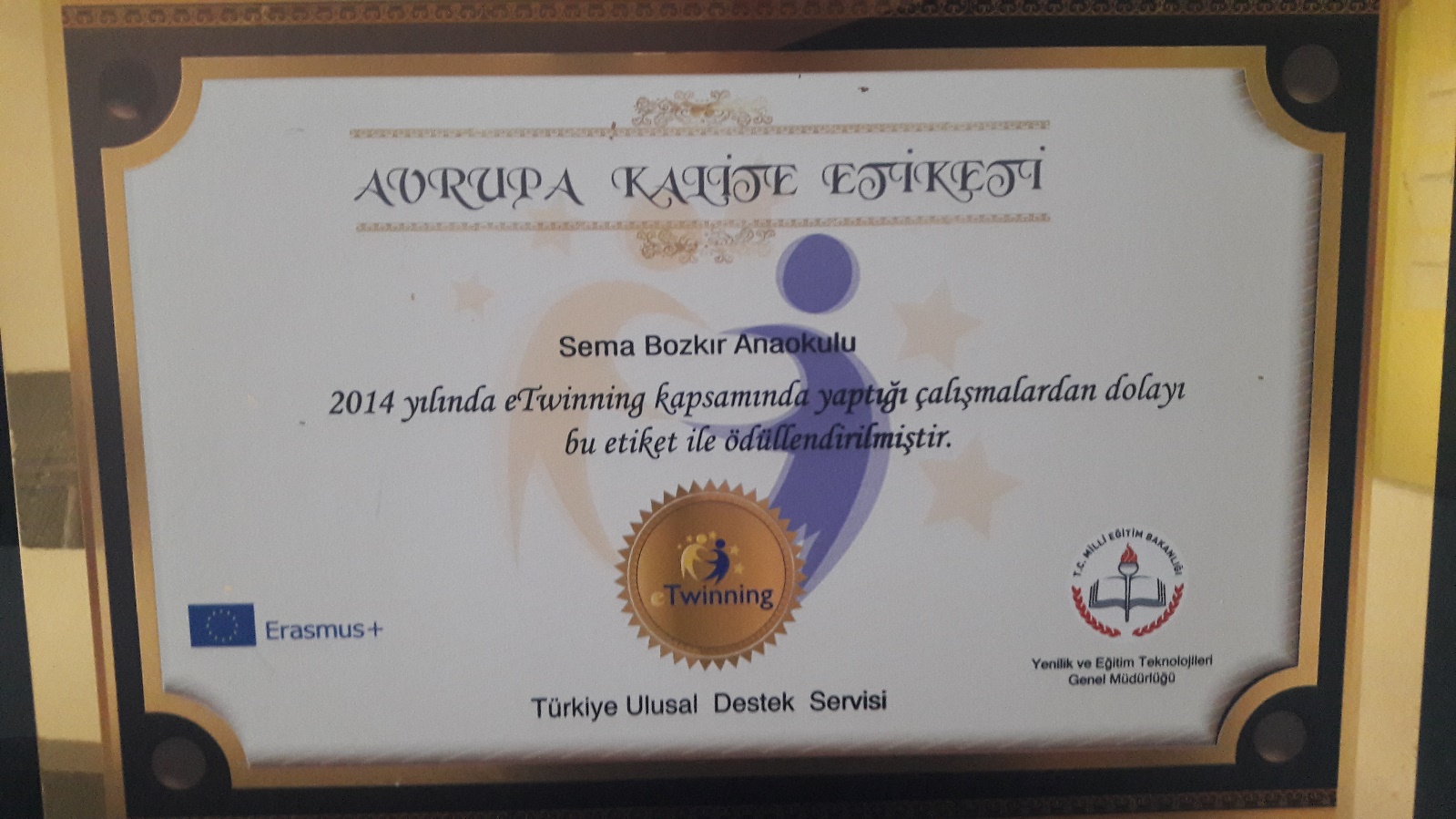 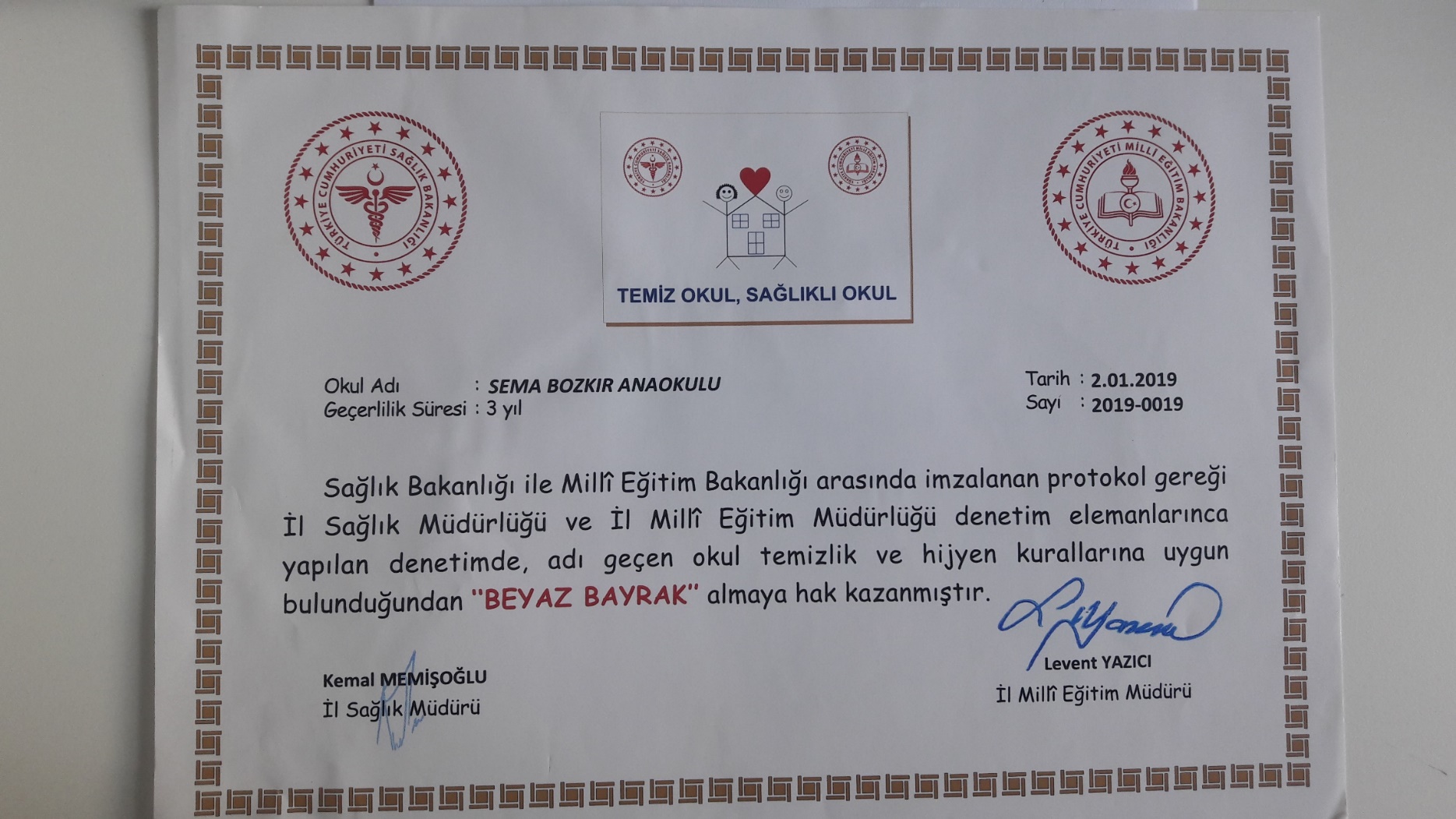 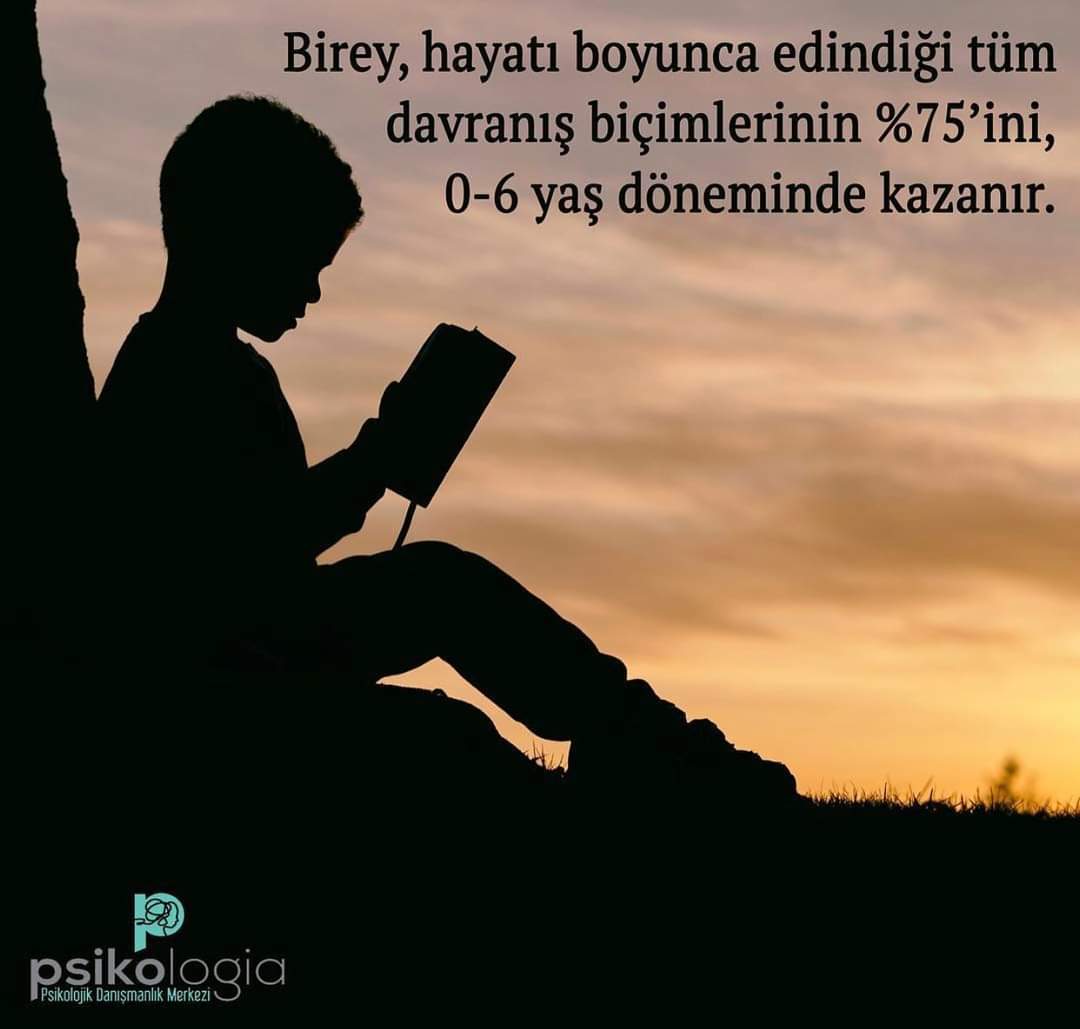 Bu sebeple, bu yaş aralığı özellikle eğitim açısından son derece önemlidir. Bu dönemde, çocukların nörofizyolojik mekanizması açıktır, algıları güçlüdür, hafıza kaydı yoğundur ve öğrenme gücü en yüksek seviyededir.OKUL BİLGİLERİOKUL BİLGİLERİOkul Kodu972183Okulun AdıSEMA BOZKIR ANAOKULUİliİSTANBULİlçesiÇEKMEKÖYDerslik Sayısı3Okul MüdürüTuncay YAMANTelefon0216 639 03 16İnternet Adresihttp://semabozkiranaokulu.meb.k12.trAdresMerkez Mh. Şükrü Kaya Sk. No: 5 Çekmeköy/İSTANBULEğitim-Öğretime Açıldığı Tarih15 Mart 2010Eğitim-Öğretim Şekliİkili ÖğretimOkul İdarecileriTuncay YAMAN(Müdür)Ayşenur SEVİM ER(Müdür Yardımcısı)	                  PERSONEL BİLGİLERİ	                  PERSONEL BİLGİLERİMüdür1Müdür Yardımcısı1Öğretmen  (Kadrolu)7Öğretmen (Ücretli)1Çocuk Kulübü Öğretmeni(Usta Öğretici)2Toplam Öğretmen Sayısı10Memur1(Ücretli)Yardımcı Hizmetli3(Ücretli)ŞUBE SAYILARIŞUBE SAYILARIŞube Sayısı Anasınıfı 5 yaş  6Okul çalışanları olarak;Atatürk milliyetçiliğine ve Atatürk ilke ve inkılaplarına bağlıyız.İnsan ilişkilerimizde sevgi, saygı ve hoşgörüye önem veririz.Çalışanların beklenti, duygu ve düşüncelerine değer verir, birlik ve beraberlik içerisinde çalışırız.Çalışmalarımızda objektiflik ilkesini göz önüne alırız.Eğitim-öğretim etkinliklerimizi, bilimsel gelişmelerin ve bilimsel kuramların ışığında ve milli eğitim mevzuatına uygun bir şekilde düzenleriz.Çalışmalarımızda veli katılımına önem verir, velilerimizle işbirliği doğrultusunda hareket ederiz.Her çocuğun farklı çevreden geldiği ve farklı özelliklere sahip olduğu göz önünde bulundururuz.Eğitim için özveride bulunur, eğitime her türlü desteği veririz.Topluma ve doğaya karşı saygılıyız.Her öğrencinin eşit şartlarda eğitim alması yönünde hareket ederiz.İSTATİSTİKİ BİLGİLERİSTATİSTİKİ BİLGİLERKurumun Bina DurumuÖğretmen-Personel ve Öğrenci SayılarıOKUL İDARECİ NORM BİLGİLERİOKUL İDARECİ NORM BİLGİLERİOKUL İDARECİ NORM BİLGİLERİOKUL İDARECİ NORM BİLGİLERİMÜDÜR                      MÜDÜR                      İLSİS MevcuduNorm SayısıMÜDÜR                      MÜDÜR                      11GöreviAdı SoyadıBranşıDurumuMüdürTuncay YAMANOkul Öncesi ÖğretmenliğiGörevdeMÜDÜR YARDIMCILARIMÜDÜR YARDIMCILARIİLSİS MevcuduNorm SayısıMÜDÜR YARDIMCILARIMÜDÜR YARDIMCILARI11GöreviAdı SoyadıBranşıDurumuMüdür YardımcısıAyşenur SEVİM EROkul Öncesi ÖğretmenliğiGörevdeÖĞRETMEN NORM BİLGİLERİÖĞRETMEN NORM BİLGİLERİÖĞRETMEN NORM BİLGİLERİÖĞRETMEN NORM BİLGİLERİÖĞRETMEN NORM BİLGİLERİÖĞRETMEN NORM BİLGİLERİÖĞRETMEN NORM BİLGİLERİBranş AdıBranş KoduDers SaatiNormİLSİS MevcutÜcretliToplamOkul Öncesi Öğretmeni4439306617Rehber Öğretmen7103181101TOPLAM487708Öğretmen BilgileriÖğretmen BilgileriÖğretmen BilgileriÖğretmen BilgileriÖğretmen BilgileriSıraAdı Soyadıİstihdam TipiAlanıDurumu1Aslı KOYUNCUKadrolu Okul Öncesi Öğrt Görevde 2Beste BEZEKKadrolu Okul Öncesi Öğrt Görevde 3Ebru ÖZKANKadrolu Okul Öncesi Öğrt Görevde4Elif Duygu KOCAKadrolu Okul Öncesi Öğrt Görevde 5Funda TANKUTAday Sözleşmeli Öğretmen Rehber Öğrt.Görevde6Havva Büşra TÜMERKadrolu Okul Öncesi Öğrt Aylıksız İzinde7Nesibe ERTAŞKadrolu Okul Öncesi Öğrt Görevde 8Tuğba ÇETİNKAYAÜcretliOkul Öncesi Öğrt.Görevde9Ebru SAVUCUUsta ÖğreticiÇocuk Gelişimi Öğrt.Görevde10Gülsüm UÇARUsta ÖğreticiÇocuk Gelişimi Öğrt.GörevdePersonel BilgileriPersonel BilgileriPersonel BilgileriSıraAdı SoyadıGörevi1Ayşe YILMAZMemur 2Ayten KORKMAZMutfak Personeli3Sibel ADAL ÇERKEZDestek Personeli4Yayla DESOVALIMutfak PersoneliSAATLERETKİNLİKLER13.00-13.50   Okula Geliş, Temizlik ve Sağlık Kontrolü13.50-14.40   Serbest Zaman Etkinlikleri14.40-15.30   Toplanma ve Kahvaltıya Hazırlık15.30-16.20   Kahvaltı ve Temizlik16.20-17.10        Eğitim Durumu/ Etkinlikler (Türkçe Dil, Oyun ve Hareket, Müzik, Sanat, Fen ve Matematik, Okuma Yazmaya Hazırlık, Drama, Alan Gezileri)17.10-18.00        Eve GidişSAATLERETKİNLİKLER08.00-08.50   Okula Geliş, Temizlik ve Sağlık Kontrolü08.50-09.40    Serbest Zaman Etkinlikleri09.40-10.30    Toplanma ve Kahvaltıya Hazırlık10.30-11.20    Kahvaltı ve Temizlik11.20-12.10          Eğitim Durumu/ Etkinlikler (Türkçe Dil, Oyun ve Hareket, Müzik, Sanat, Fen ve Matematik, Okuma Yazmaya Hazırlık, Drama, Alan Gezileri)12.10-13.00        Eve GidişPAZARTESİSALIÇARŞAMBAPERŞEMBECUMAİngilizceAkıl Zekâ OyunlarıİngilizceFen Doğa ve Matematik EtkinlikleriMüzikYaratıcı DramaMüzikYaratıcı Sanat EtkinlikleriAkıl Zekâ OyunlarıİngilizceYaratıcı Sanat EtkinlikleriFen Doğa ve Matematik EtkinlikleriSatrançYaratıcı DramaYaratıcı Sanat EtkinlikleriMutfak EtkinliğiYaratıcı Sanat EtkinlikleriYaratıcı DramaMutfak EtkinliğiYaratıcı DramaMüzikAkıl Zekâ OyunlarıPuzzleYaratıcı Sanat EtkinlikleriSatranç